École de kinésiologie et des sciences de l'activité physique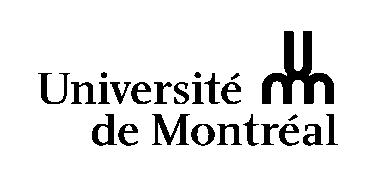 ANNEXE BContrat de stage de 2e cycle en milieu professionnelIdentification de l’étudiantIdentification de l’étudiantIdentification de l’étudiantIdentification de l’étudiantIdentification de l’étudiantIdentification de l’étudiantNom et matricule : Nom et matricule : Téléphone :Téléphone :Téléphone :Courriel :Identification du superviseur universitaireIdentification du superviseur universitaireIdentification du superviseur universitaireIdentification du superviseur universitaireIdentification du superviseur universitaireIdentification du superviseur universitaireNom :  Nom :  Téléphone :Téléphone :Téléphone :Courriel :Identification du milieu de stageIdentification du milieu de stageIdentification du milieu de stageIdentification du milieu de stageIdentification du milieu de stageIdentification du milieu de stageOrganisme :Nom du superviseur local :Nom du superviseur local :Nom du superviseur local :Titre/fonction :Titre/fonction :Adresse : Téléphone :Téléphone :Téléphone :Courriel : Courriel : Horaire de stage (approximatif)Horaire de stage (approximatif)Horaire de stage (approximatif)Horaire de stage (approximatif)Horaire de stage (approximatif)Horaire de stage (approximatif)Nombre d’heures totales prévues (obligatoire) :Sigle du stage : Nombre d’heures totales prévues (obligatoire) :Sigle du stage : Nombre d’heures totales prévues (obligatoire) :Sigle du stage : Nombre d’heures totales prévues (obligatoire) :Sigle du stage : Nombre d’heures totales prévues (obligatoire) :Sigle du stage : Nombre d’heures totales prévues (obligatoire) :Sigle du stage : Date de début : Date de début : Date de début : Date de fin :Date de fin :Date de fin :Horaire de travailLundi  de   à Mardi  de  à Horaire de travailLundi  de   à Mardi  de  à Horaire de travailLundi  de   à Mardi  de  à Mercredi de   à Jeudi de         à Vendredi de    à Mercredi de   à Jeudi de         à Vendredi de    à Mercredi de   à Jeudi de         à Vendredi de    à Plan du stage (provisoire)Plan du stage (provisoire)Plan du stage (provisoire)Plan du stage (provisoire)Plan du stage (provisoire)Plan du stage (provisoire)Activités prévuesActivités prévuesActivités prévuesActivités prévuesDurée approximativeDurée approximativeSignaturesSignaturesSignaturesSignaturesSignaturesSignaturesJ’ai été informé(e) des activités du milieu, du travail que j’aurai à accomplir ainsi que des attentes du superviseur local.Étudiant (e)		DateJ’ai été informé(e) des activités du milieu, du travail que j’aurai à accomplir ainsi que des attentes du superviseur local.Étudiant (e)		DateJ’ai été informé(e) des activités du milieu, du travail que j’aurai à accomplir ainsi que des attentes du superviseur local.Étudiant (e)		DateJ’ai pris connaissances des attentes de l’étudiant(e) et je lui ai transmis les informations reliées au stage.Superviseur local		DateJ’ai pris connaissances des attentes de l’étudiant(e) et je lui ai transmis les informations reliées au stage.Superviseur local		DateJ’ai pris connaissances des attentes de l’étudiant(e) et je lui ai transmis les informations reliées au stage.Superviseur local		DateSuperviseur universitaire		DateSuperviseur universitaire		DateSuperviseur universitaire		DateResponsable des stages		DateResponsable des stages		DateResponsable des stages		Date